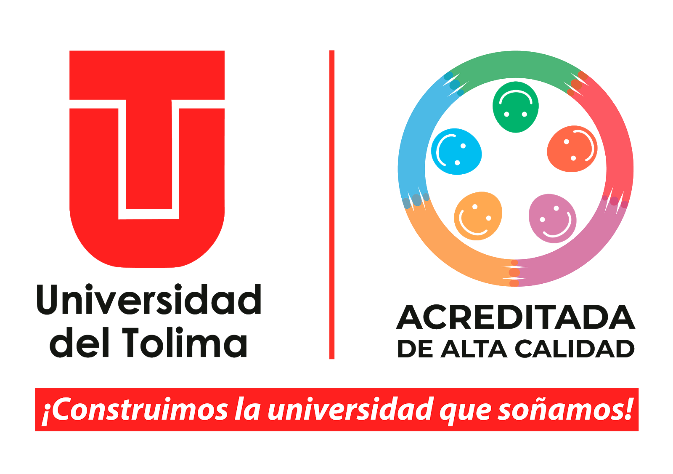 DOCUMENTO PARA LA SOLICITUD DE REGISTRO CALIFICADOCONDICIÓN DE CALIDAD DE ORGANIZACIÓN DE ACTIVIDADES ACADÉMICAS Y PROCESOS FORMATIVOSPROGRAMA ACADÉMICOXXXXXXXXUNIDAD ACADÉMICAXXXXXXXXXXIBAGUÉ – TOLIMAXXXXX DE XXXXRector(a)Vicerrector(a) de DocenciaVicerrector(a) de Desarrollo HumanoVicerrector(a) AdministrativoVicerrector(a) Investigación-Creación, Innovación, Proyección Social y ExtensiónSecretario(a) GeneralXXXXXXXDecano(a) de la Facultad o Director del IDEADNOMBRE Y APELLIDOS COMPLETOSDirector (a) de programaNOMBRE Y APELLIDOS COMPLETOSNOMBRE Y APELLIDOS COMPLETOSNOMBRE Y APELLIDOS COMPLETOSNOMBRE Y APELLIDOS COMPLETOSComité Curricular del ProgramaDirector (a) Dirección de Aseguramiento de la CalidadNOMBRE Y APELLIDOS COMPLETOSNOMBRE Y APELLIDOS COMPLETOSNOMBRE Y APELLIDOS COMPLETOSNOMBRE Y APELLIDOS COMPLETOSDirección de Aseguramiento de la CalidadTABLA DE CONTENIDOPág.LISTADO DE TABLASLISTADO DE FIGURASORGANIZACIÓN DE LAS ACTIVIDADES ACADÉMICAS Y PROCESO FORMATIVOLa institución deberá establecer en el programa, la organización de las actividades y la interacción de las mismas, de acuerdo con el diseño y contenido curricular, en coherencia con las modalidades, los niveles de formación, la naturaleza jurídica, la tipología y la identidad institucional. Para cada actividad de formación incluida en el plan de estudios se deben presentar los créditos y discriminar las horas de trabajo independiente y las de acompañamiento directo del docente, acorde con el sistema institucional de créditos.Las actividades académicas son todas aquellas acciones que se realizan dentro del marco del componente formativo, encaminadas a que el estudiante alcance los resultados de aprendizaje previstos. Dichas acciones, a su vez, como parte del proceso formativo, interactúan en forma planificada y se desarrollan de forma sincrónica o asincrónica, presencial o virtual, de acuerdo con las metodologías previstas y la modalidad o modalidades de desarrollo del programa académico. Proyecto educativo del programa o el que haga sus vecesContenidos curriculares que evidencian la intencionalidad organizacional y que expresan las labores formativas, académicas y docentes.Componentes que estructuran el micro currículo, macro currículo o lo que haga sus veces, de acuerdo con las políticas institucionales.Créditos académicos asociados a cada actividad académica prevista en el plan general de estudios, así como la discriminación y la justificación de las horas de interacción del estudiante con el profesor, de forma sincrónica o asincrónica, y las horas de trabajo independiente del estudiante, en aquellas dedicadas a los componentes teórico, teórico-práctico y práctico, según corresponda.Actividades académicas previstas para el primer periodo académico, diseñadas, construidas y disponibles en las plataformas previstas, de acuerdo con la modalidad o modalidades y lugar o lugares de desarrollo, así como la forma en que se espera completar su desarrollo en la medida en que los estudiantes avancen en el plan general de estudios, con el fin de garantizar su disponibilidad. Descripción de los requisitos de grado adicionales a la aprobación de créditos académicos del plan general de estudios, cuando así se establezca.BIBLIOGRAFÍAANEXOSREGISTROSANEXOSPlantilla de Solicitud registro calificado condición Denominación AA-P01-F01Plantilla de Solicitud registro calificado Justificación AA-F01-F02Plantilla de Solicitud registro calificado Aspectos Curriculares AA-P01-F03Plantilla de Solicitud registro calificado Organización de las Actividades Académicas y de Procesos Formativos AA-P01-F04Plantilla de Solicitud registro calificado Investigación, Innovación y/o creación artística y cultural AA-P01-F05Plantilla de Solicitud registro calificado Relación con el Sector externo AA-P01-F06Plantilla de Solicitud registro calificado Profesores AA-P01-F07Plantilla de Solicitud registro calificado Medios Educativos AA-F01-F08Plantilla de Solicitud registro calificado Infraestructura Física y Tecnológica AA-F01-F09REGISTRO DE MODIFICACIONESNºIDENTIFICACIÓNIDENTIFICACIÓNALMACENAMIENTOALMACENAMIENTOPROTECCIÓNTRDTRDNºCódigo FormatoNombreLugar ArchivoMedio de archivoResponsable de ArchivarloTiempo de RetenciónDisposición  Final1AA-P01-F01Plantilla de Renovación DenominaciónProgramasElectrónicoDirector de programa7 añosConservación Total2AA-P01-F02Plantilla de Renovación Justificación ProgramasElectrónicoDirector de programa7 añosConservación Total3AA-P01-F03Plantilla de Renovación Aspectos CurricularesProgramasElectrónicoDirector de programa7 añosConservación Total4AA-P01-F04Plantilla de Renovación Organización de las Actividades Académicas y de Procesos FormativosProgramasElectrónicoDirector de programa7 añosConservación Total5AA-P01-F05Plantilla de Renovación Investigación, Innovación y/o creación artística y culturalProgramasElectrónicoDirector de programa7 añosConservación Total6AA-P01-F06Plantilla de Renovación Relación con el Sector externoProgramasElectrónicoDirector de programa7 añosConservación Total7AA-P01-F07Plantilla de Renovación ProfesoresProgramasElectrónicoDirector de programa7 añosConservación Total8AA-P01-F08Plantilla de Renovación Medios EducativosProgramasElectrónicoDirector de programa7 añosConservación Total9AA-P01-F09Plantilla de Renovación Infraestructura Física y TecnológicaProgramasElectrónicoDirector de programa7 añosConservación TotalVERSIÓNFECHAÍTEM MODIFICADODESCRIPCIÓN01Primera versión no aplica0221/07/2023portadaSe quitan los nombres de los comités